3.5 Criminal Courts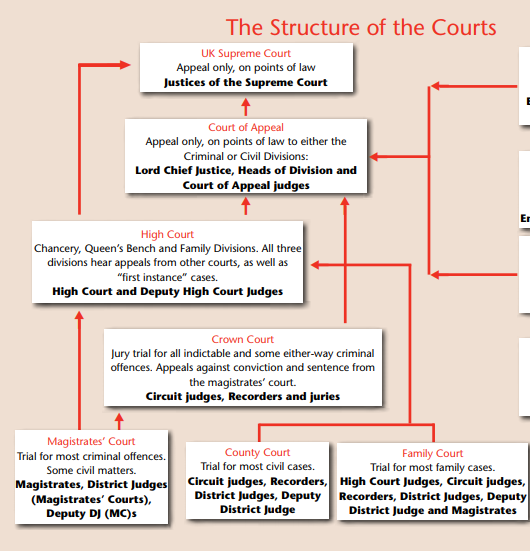 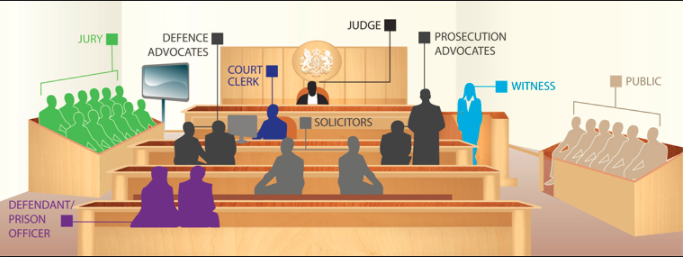 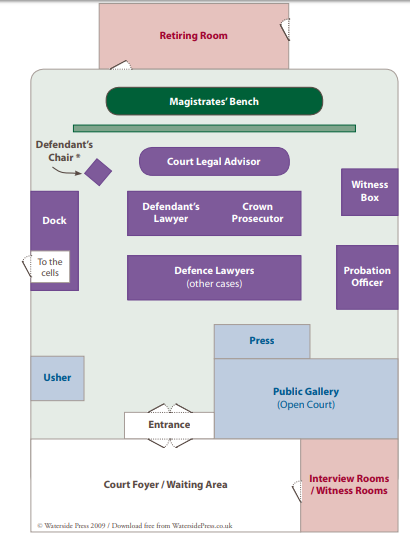 